		Poznań, dnia 08.02.2023 r.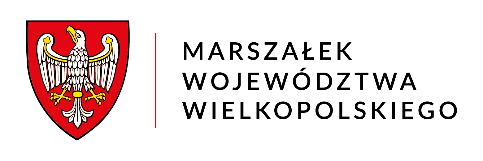   KS-I-O.0003.2.2023  DT-III.ZD-00044/23Szanowna PaniZofia ItmanRadnaSejmiku Województwa Wielkopolskiego 
Odpowiadając na interpelację zgłoszoną na XLIX Sesji Sejmiku Województwa Wielkopolskiego z dnia 30 stycznia 2023 roku, informuję, że korekta rozkładu jazdy 2022/2023 na II cykl zamknięciowy obowiązujący od 12 marca br. została zarządzona przez PKP PLK S.A. i nie ma możliwości wprowadzenia do niej zmian. Jednocześnie podkreślam, że nadal utrudnieniem na linii komunikacyjnej Gniezno - Jarocin są prowadzone przez zarządcę infrastruktury tj. PKP Polskie Linie Kolejowe S.A. prace modernizacyjne skutkujące zamknięciami torowymi na szlaku Września – Miłosław oraz Jarocin- Koźmin Wlkp.W chwili obecnej trwają z Operatorami wykonującymi przewozy na terenie województwa wielkopolskiego ustalenia dotyczące rozkładu jazdy 2023/2024. Na linii Gniezno- Jarocin- Krotoszyn planowane są zmiany poprawiające ofertę przewozową. Przewidziane są w niej zarówno  rozszerzenia terminów kursowania pociągów 77424 oraz 77241 jak i uruchomienie dwóch dodatkowych par poprawiających ofertę oraz niwelujące zbyt duże przerwy w kursowaniu poszczególnych połączeń. W pracach nad projektem rozkładu jazdy 2023/2024 uwzględniono również dojazdy do szkół zarówno w Jarocinie jak i w Gnieźnie. Należy mieć na uwadze, że za ostateczny kształt rozkładu jazdy i trasowanie pociągów odpowiada zarządca Infrastruktury tj. PKP PLK. S.A. i zaplanowane przez Organizatora              i przewoźników godziny wiodące kursowania pociągów mogą ulec niekorzystnym zmianom.                Z-up.  Marszałka Województwa				        /-/                                                   Wojciech Jankowiak 				                                           Wicemarszałek  